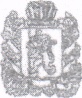   РОССИЙСКАЯ                   ФЕДЕРАЦИЯКРАСНОЯРСКИЙ КРАЙСАЯНСКИЙ РАЙОНСРЕДНЕАГИНСКИЙ СЕЛЬСКИЙ СОВЕТ ДЕПУТАТОВРЕШЕНИЕ 26.05.2016г                            с. Средняя Агинка                                        № 18О внесении изменений в решение Среднеагинского сельского Совета депутатов от 31.11.2015 № 6 « О передаче осуществления части полномочий по реализации вопросов местного значения на 2016 год»В целях обеспечения проведения согласованной политики в реализации вопросов местного значения, создании благоприятных условий жизнедеятельности человека и устойчивого развития муниципального образования, руководствуясь частью 3 статьи 14 Федерального закона от 06.10.2003 года № 131-ФЗ «Об общих принципах организации местного самоуправления в Российской федерации», Бюджетным Кодексом Российской Федерации, Уставом Среднеагинского сельсовета, Среднеагинский сельский Совет депутатов  РЕШИЛ:Внести изменения в решение Среднеагинского сельского Совета депутатов от 31.11.2015 № 6 « О передаче осуществления части полномочий по реализации вопросов местного значения на 2016 год»:абзац 3 пункта 1 «по организации и осуществлению мероприятий по мобилизационной подготовке» исключить.Поручить главе Среднеагинского сельсовета Р.Ф.Наузникову  расторгнуть соглашение между органом местного самоуправления Среднеагинский сельсовет и Администраций Саянского района о передаче полномочий по организации и осуществлению мероприятий по мобилизационной подготовке муниципальных предприятий и учреждений, находящихся на территории поселения, утвержденное решение Саянского районного Совета депутатов от 16.12.2015 № 7-33.Контроль за исполнением настоящего решения оставляю за собой.Настоящее решение вступает в силу со дня подписания и подлежит официальному опубликованию в газете «Среднеагинские вести» и размещению на странице Среднеагинского сельсовета официального сайта администрации Саянского района www/ adm-sayany.ru в информационно-телекоммуникационной сети Интернет.Глава Среднеагинского сельсовета,Председатель Среднеагинского сельского Совета депутатов                                                                          Р.Ф.Наузников